ЧАСТНОЕ ОБРАЗОВАТЕЛЬНОЕ УЧРЕЖДЕНИЕ «ДЕТСКИЙ САД №163 ОАО «РЖД»ПРОЕКТ ПО РАЗВИТИЮ РЕЧИДЛЯ СРЕДНЕЙ ГРУППЫ  4-5 ЛЕТ«Мы любим говорить!»Проект составила:воспитательСукач Екатерина СергеевнаНовосибирск, 2022 годТип проекта: познавательный, речевой, игровойПродолжительность: сентябрь, 2022 г. – декабрь, 2022 г.Участники проекта: воспитатели, дети средней группы, родителиАктуальностьРечь для детей 4-5 лет является основным способом социализации. Именно в это время дошкольники начинают активно разговаривать, логически мыслить и рассуждать. У детей совершенствуется произношение, увеличивается словарный запас, совершенствуются интонация, выразительность, усложняются словесные конструкции, монологи становятся более связанными, последовательными. На этом этапе необходимо помочь дошкольникам в развитии и совершенствовании их речи.Методика Николая Александровича Зайцева способствует развитию речи детей. Благодаря постоянному повторению складов, дошкольники начинают говорить чище и отчетливее. У них увеличивается словарный запас, вырабатывается самостоятельность, стимулируется развитие логики,.ПроблемаПо данным педагогов и психологов, с каждым годом увеличивается количество детей, имеющих низкий уровень развития речи. Ввиду тесной взаимосвязи речи и мышления, необходимы эффективные методы, способствующие повышению уровня речевого развития. Для достижения наилучшего результата, нужно, чтобы процесс обучения для детей был занимательным, интересным и развивающим.Цель: развитие речи детей дошкольного возраста с помощью работы с таблицей Н.А.ЗайцеваЗадачи:Образовательныеформировать активный словарный запас;формировать, уточнять, закреплять знания детей об окружающем мире, различных явлений в природеРазвивающиеПо средствам пропевания таблицы Н.А.Зайцева способствоватьразвитию фонематического слуха;улучшению дикции;развитию коммуникативных навыков;Воспитательныевоспитывать интерес к чтению;воспитывать интерес к родному языку;воспитывать самостоятельность, умение сотрудничать, коллективизм.Ожидаемые результаты:обогащение активного словаря;развитие фонематического слуха;улучшение работы артикуляционного аппарата;ребенок проявляет инициативу и самостоятельность на занятии;ребенок открыт новому (проявляет стремление к получению знаний);дошкольник способен договариваться, учитывать интересы и чувства других, сопереживать неудачам и радоваться успехам других.Этапы реализации1 этап – подготовительный (сентябрь, 2022 г.)определение с помощью наблюдений состояния речи детей;определение содержания, методов, форм работы с детьми, родителями по проекту2 этап – основной (октябрь, ноябрь, 2022 г.)Артикуляционная гимнастика - Чтение сказки Н.В.Новоторцевой «О веселом язычке»- Упражнения с язычком «Почистим зубки», «Футбол», «Вкусное варенье» и т.п.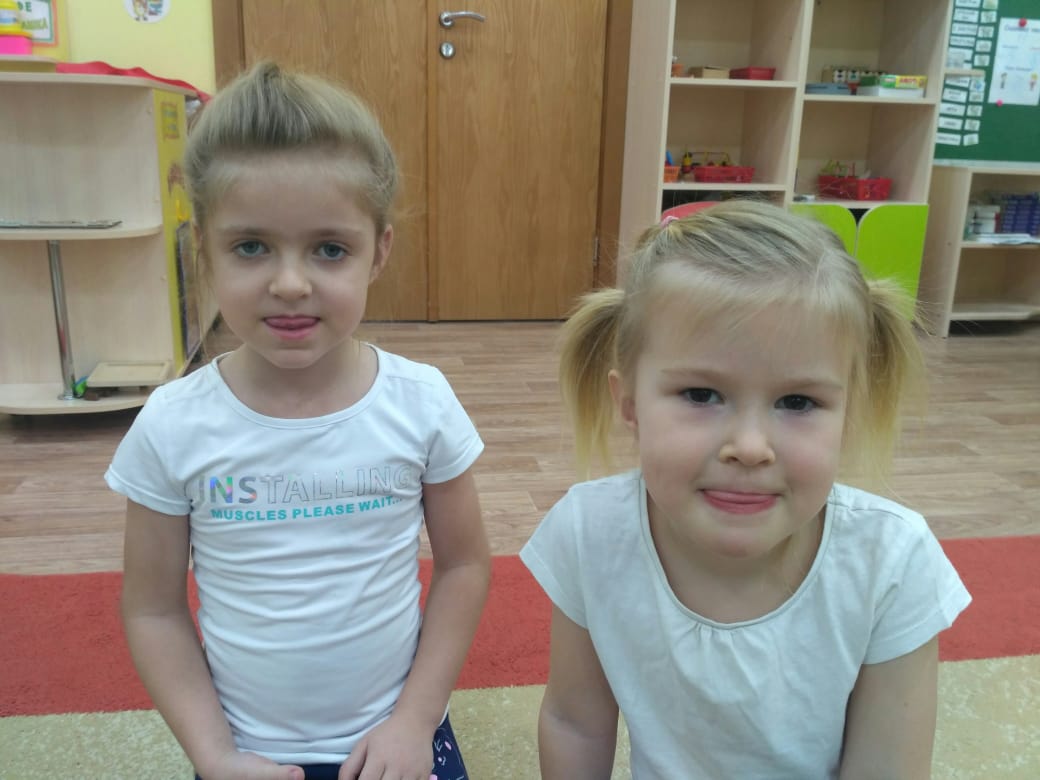 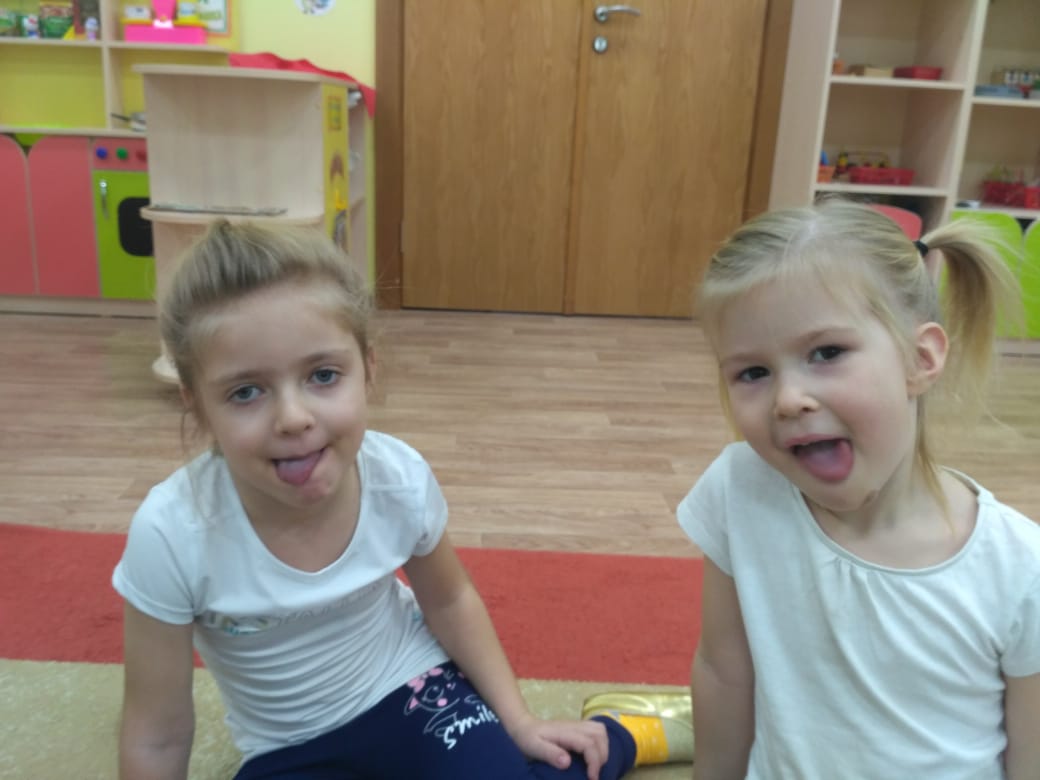 - Упражнения для подвижности губ «Уточка-улыбочка», «Хоботок», «Заборчик» и т.п.- Игры на развитие дыхания «Подуй на одуванчик», «Ореховые гонки» и т.п.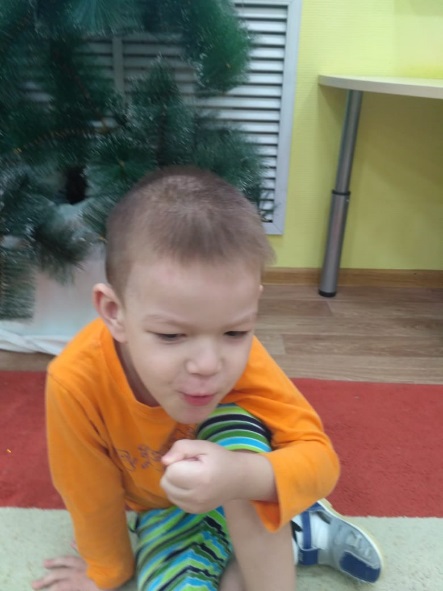 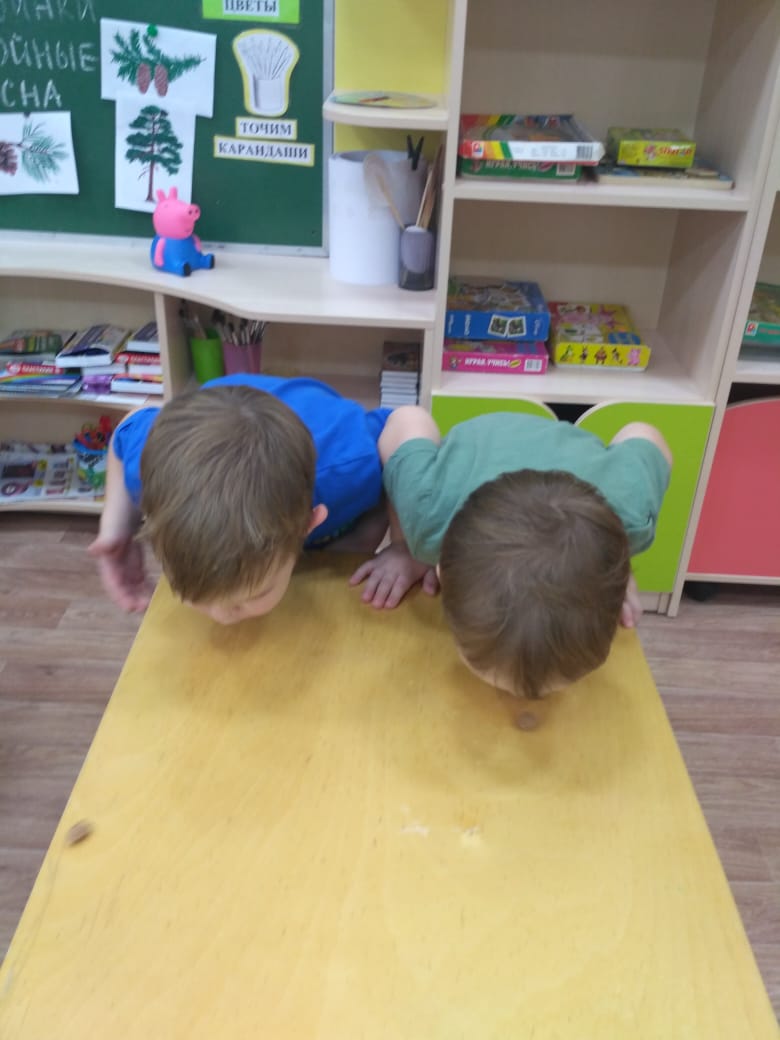 Проговаривание скороговорок, чистоговорок Работа с таблицей по методике Н.А.Зайцева- пропевание складов по строчкам, по столбикам;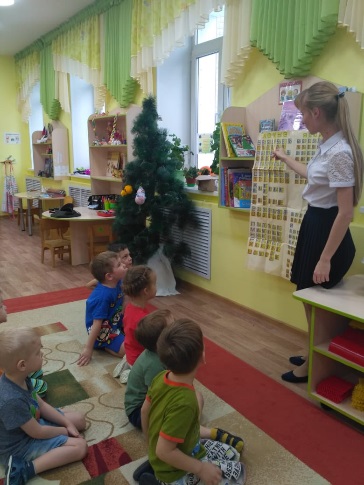 - научение находить и пропевать «свою песенку» по таблице («песенка», в которой содержится первый склад имени ребенка);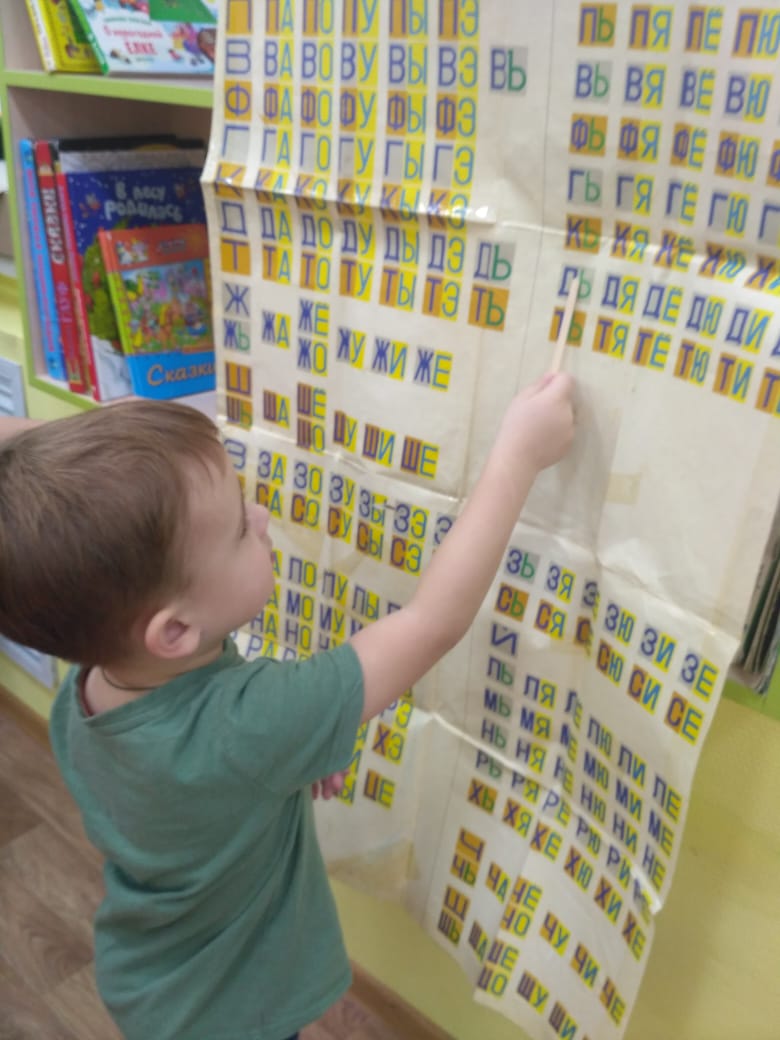 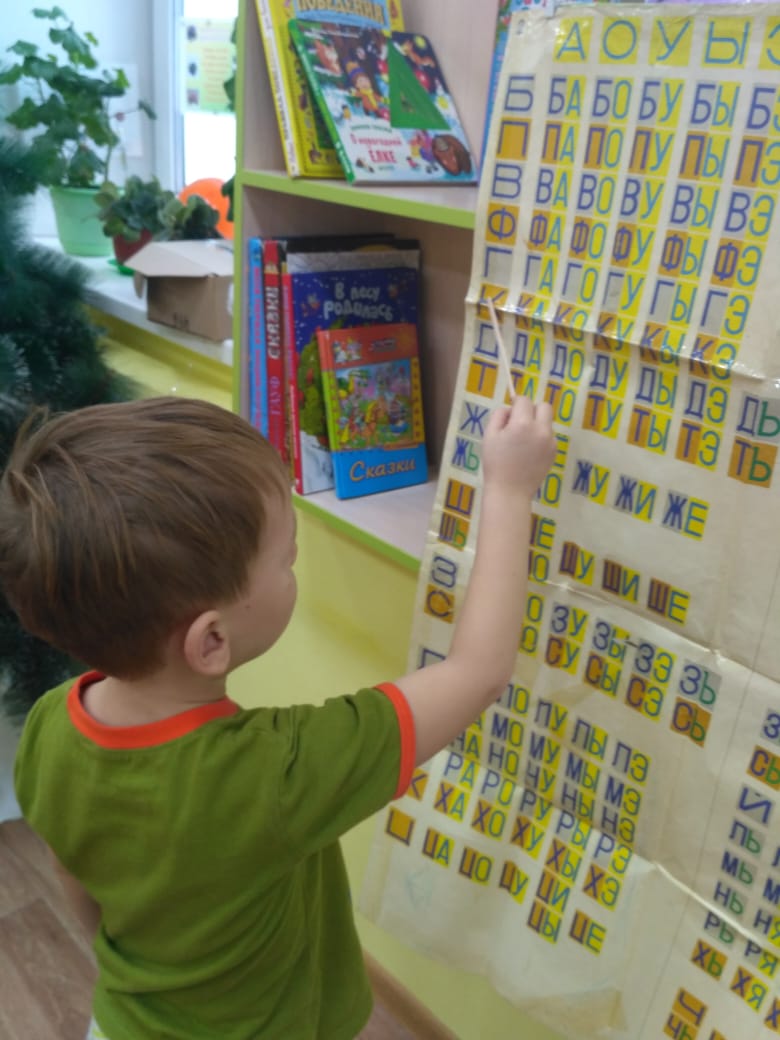 Работа со звуками- игры на развитие фонематического слуха «Определи первый звук», «Хлопни, когда услышишь звук»- выполнение заданий из рабочей тетради «Уроки грамоты для малышей» Школа семи гномов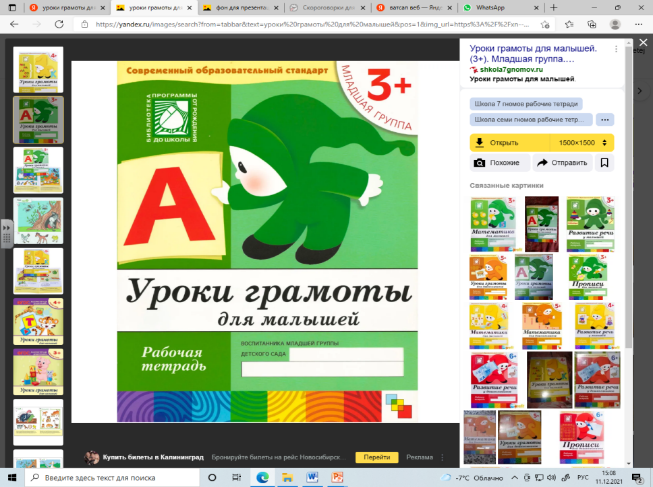 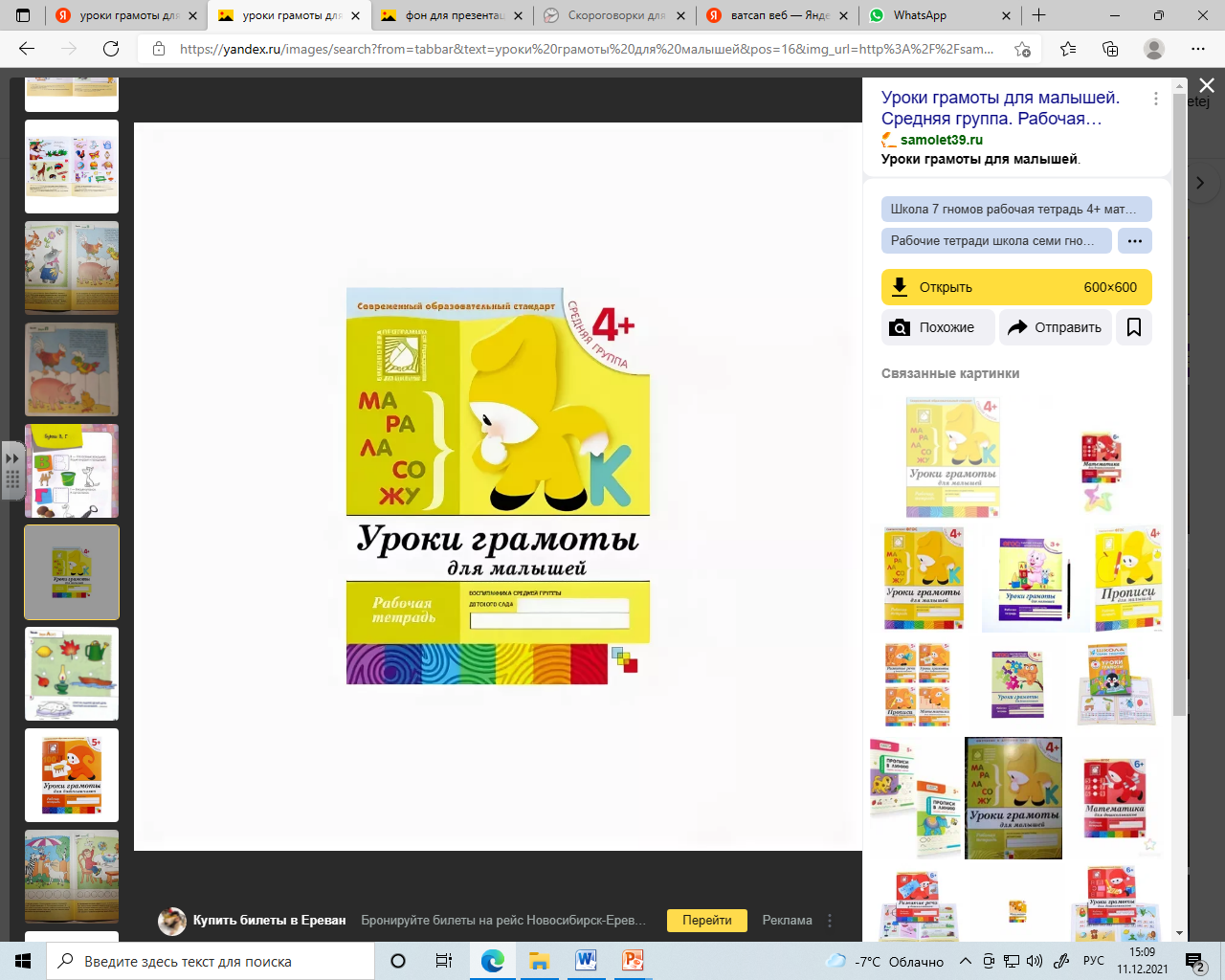 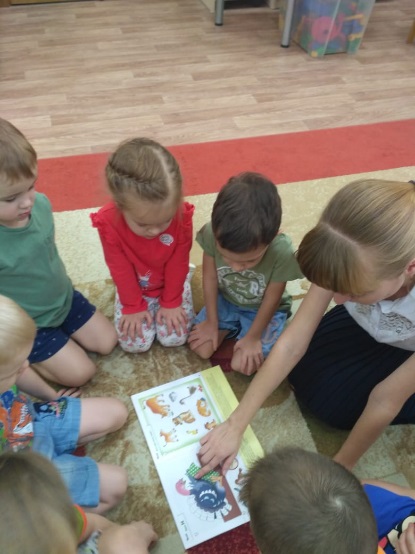 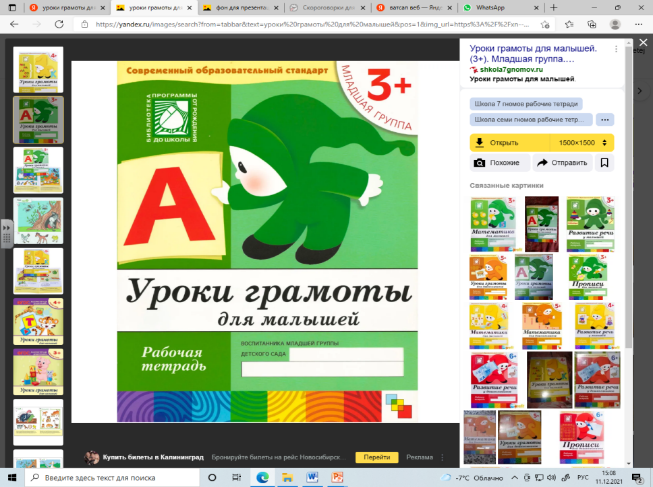 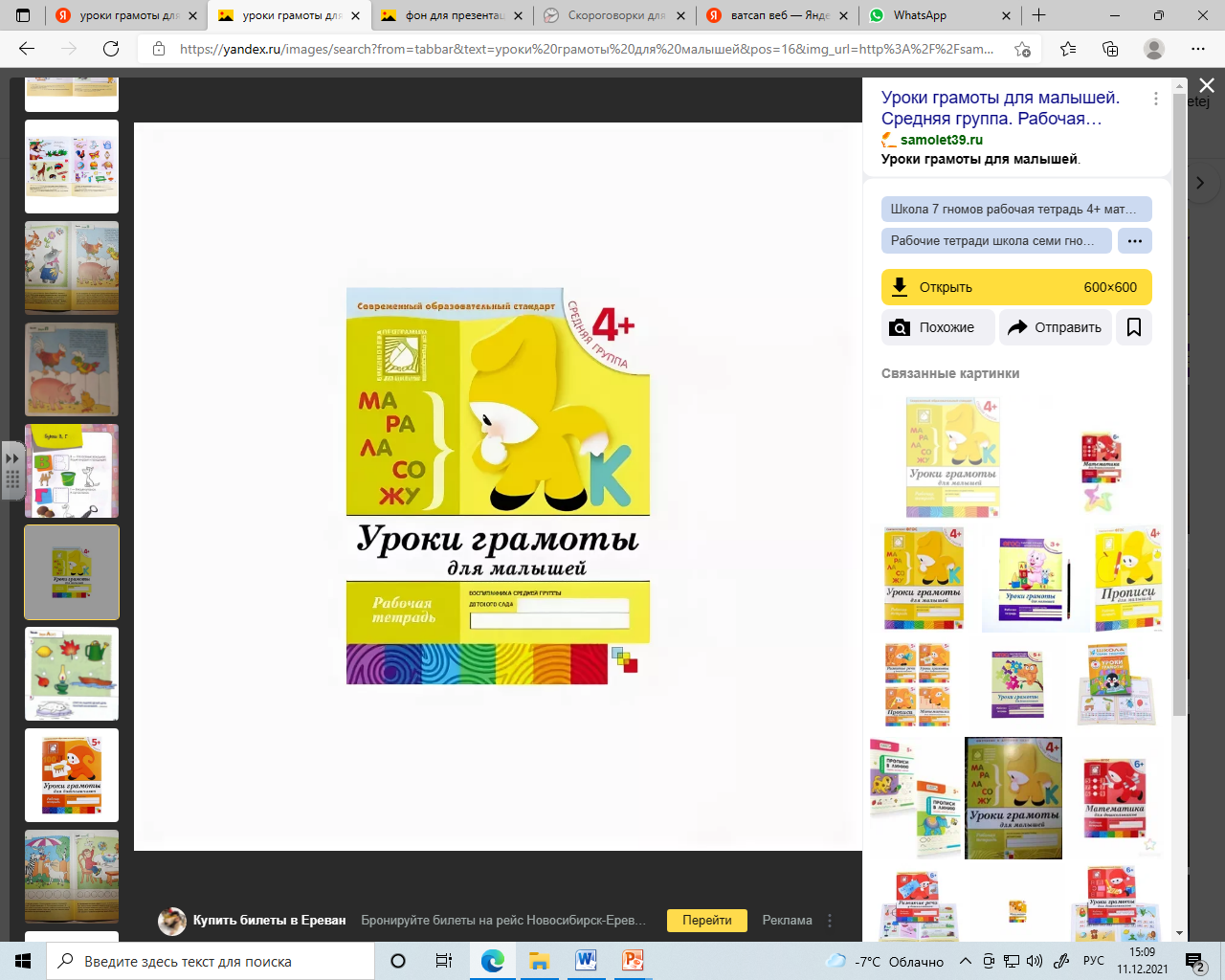 - нахождение и пропевание складов с определенным звуком по таблице Н.Зайцева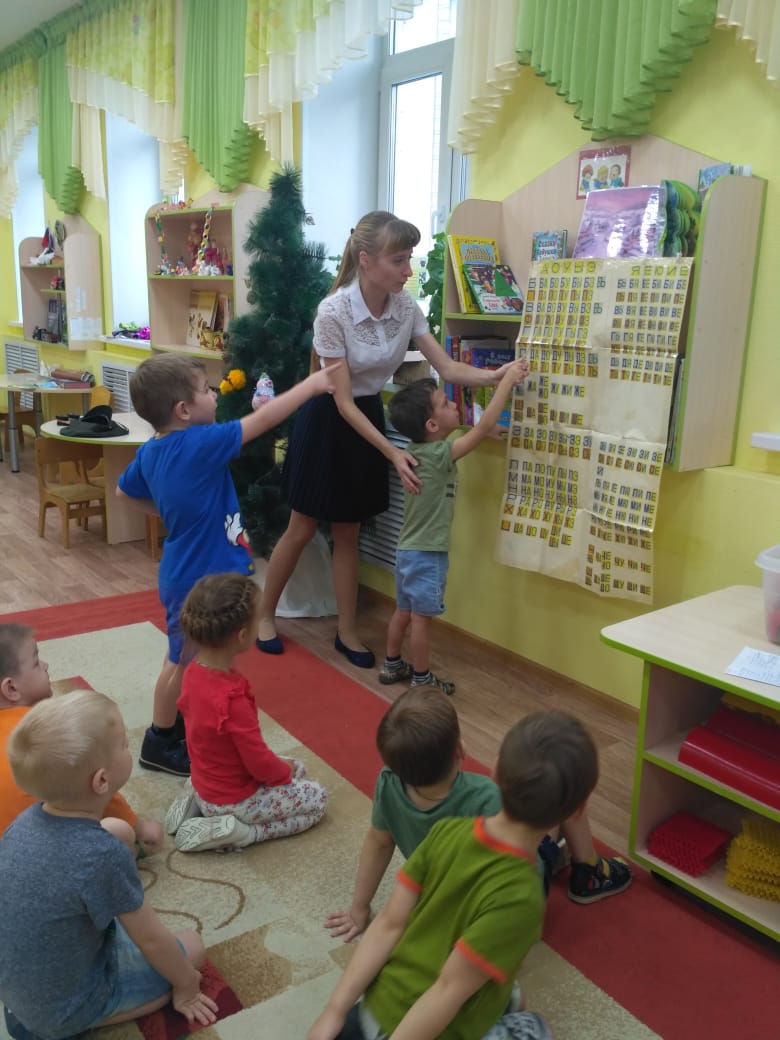 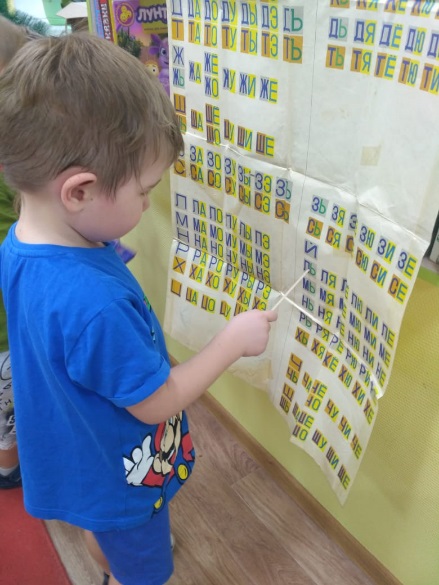 Ознакомление с окружающим миром- нахождение и пропевание «песенок» по таблице Н.Зайцева в соответствии с темой недели- беседы, игры, загадки, рассматривание картинок в соотвествии с темой неделиНапример, тема «Домашние животные»Дети называют диких животных, вместе с воспитателем пропевают «песенки» этих животных. «Песенки», в которых содержится первый склад названия животного: коза – КА-КО-КУ-КЫ-КЭ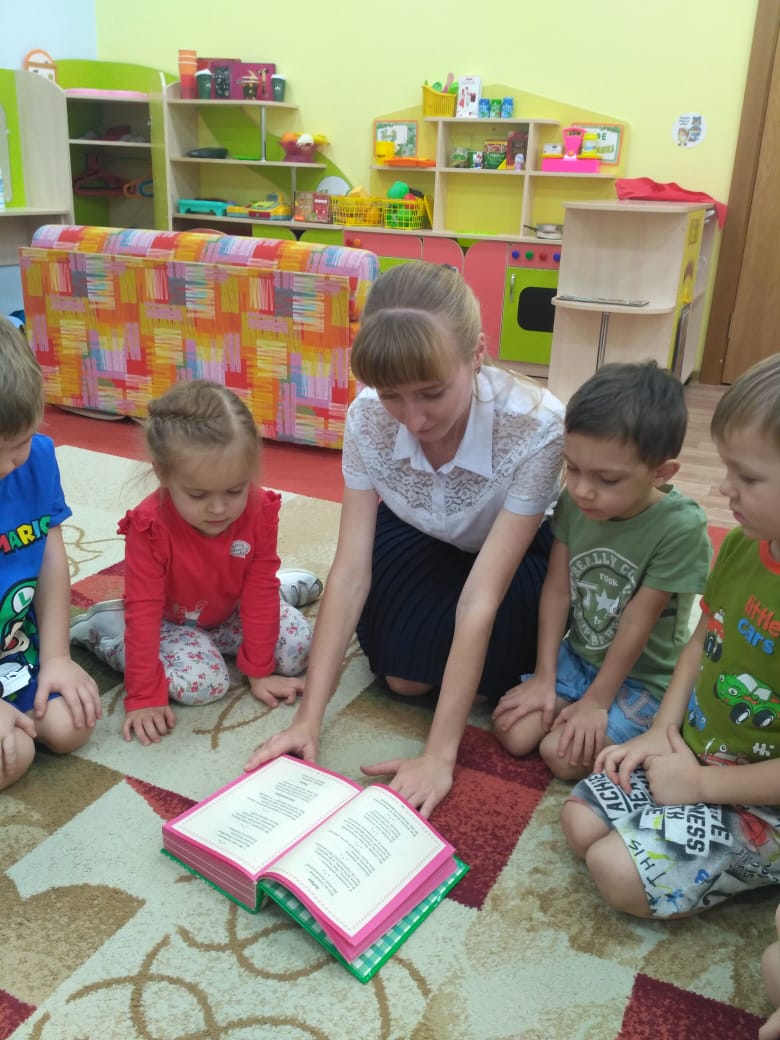 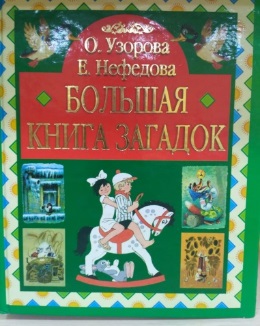 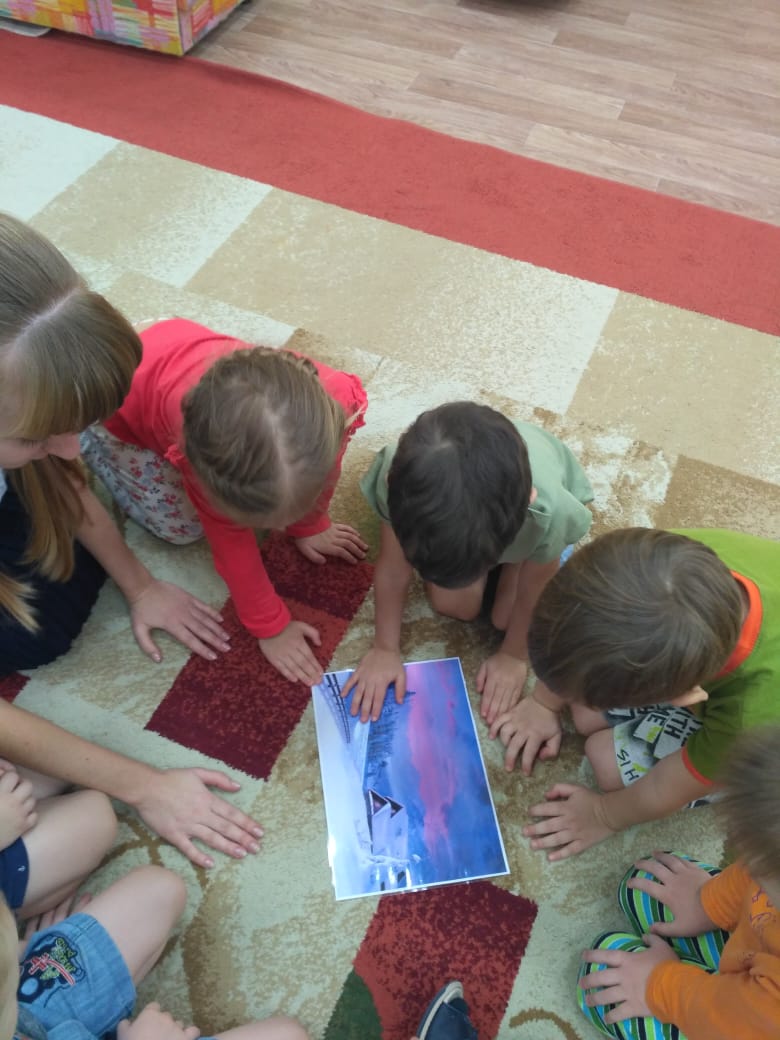 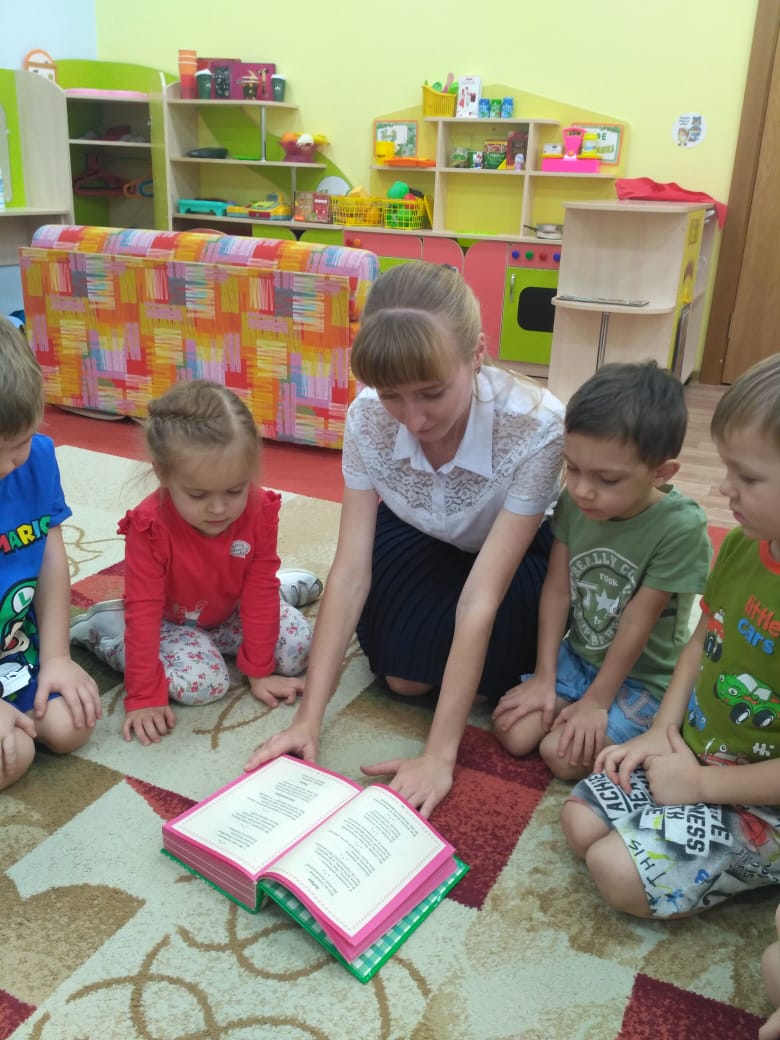 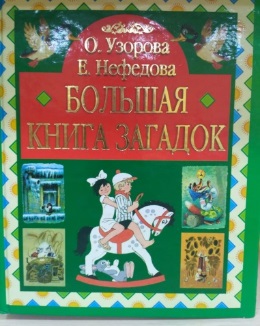 Работа с родителямиПроведение консультации «Формирование звуковой культуры речи у детей 3-5 лет»Рекомендации для родителей «Подружись с чистоговорками»Рекомендации для родителей «Игры по дороге в детский сад»3 этап – заключительный (декабрь, 2022 г.)Видео «Найди и пропой свою песенку»Результат проектаУлучшение работы артикуляционного аппарата детей (дети стали говорить чище, разборчивее, понятнее)Проявление интереса к играм со звуками, к пропеванию складов по таблице ЗайцеваСтремление проявлять инициативу и самостоятельность на занятииРазвитие фонематического слуха (дошкольники начали учиться вычленять необходимые звуки среди других звуков, выделять первый звук в словах)Дальнейшее развитие и использование проектаЗапоминание всех складов по таблице ЗайцеваНаучение «писать» слова по таблице ЗайцеваНаучение пропевать склады, используя мотив какой-либо песниРеализация проектаСентябрьОктябрь Ноябрь Декабрь 1 неделяНаблюдение за детьмиЧтение сказки Н.В.Новоторцевой «О веселом язычке».Упражнение для подвижности губ «Уточка-улыбочка». Игра на развитие дыхания «Подуй на одуванчик». Выполнение заданий из рабочей тетради «Уроки грамоты для малышей» Игра на развитие фонематического слуха «Определи первый звук». Выпуск папки-передвижки для родителей «Игры по дороге в детский сад». Пропевание складов по строчкам, по столбикам по таблице Н.Зайцева. Беседы, игры, загадки, рассматривание картинок в соответствии с темой неделиИнформационный листок для родителей «Подружись с чистоговорками».2 неделяНаблюдение за детьмиУпражнения с язычком «Почистим зубки», «Вкусное варенье», «Футбол» .Пропевание складов по строчкам, по столбикам по таблице Н.Зайцева. Проведение консультации для родителей «Формирование звуковой культуры речи у детей 3-5 лет».Упражнения с язычком «Почистим зубки», «Футбол» . Пропевание складов по строчкам, по столбикам по таблице Н.Зайцева. Нахождение и пропевание «песенок» по таблице Н.Зайцева в соответствии с темой недели.Пропевание складов по строчкам, по столбикам по таблице Н.Зайцева. Игры на развитие фонематического слуха «Определи первый звук»., «Хлопни, когда услышишь звук». Презентация проекта – выпуск  видеоролика «Найди и пропой свою песенку»3 неделяОпределение содержания, методов, форм работы с детьми, родителями по проектуПроговаривание скороговорок, чистоговорок. Пропевание складов по строчкам, по столбикам по таблице Н.Зайцева. Беседы, игры, загадки, рассматривание картинок в соответствии с темой неделиИгра на развитие фонематического слуха «Хлопни, когда услышишь звук». Беседы, игры, загадки, рассматривание картинок в соответствии с темой недели.4 неделяОпределение содержания, методов, форм работы с детьми, родителями по проектуУпражнение для подвижности губ «Хоботок» . Игра на развитие дыхания «Ореховые гонки». Выполнение заданий из рабочей тетради «Уроки грамоты для малышей» . Пропевание складов по строчкам, по столбикам по таблице Н.Зайцева.Пропевание складов по строчкам, по столбикам по таблице Н.Зайцева. Выполнение заданий из рабочей тетради «Уроки грамоты для малышей» 